 בבית הדין הרבני ה לפני כבוד הדיינים:הנדון: החלטהבפנינו בקשת המנהל המיוחד להקפיא את החלטת בית הדין מיום כ"א באדר א' תשפ"ב (22/2/22) בדבר מינוי נאמנים וצמצום פעילות המנהל המיוחד למכירת הנכס בחיי אדם עד להגשת דו"ח מסכם תוך שישים יום. לאחר העיון, המנהל המיוחד יגיש את הדו"ח עד ליום רביעי ה' ניסן תשפ"ב (6/4/22) ולאחר מיכן יקבעו סופית הנאמנים.  ניתן ביום  ().העתק מתאים למקור, המזכיר הראשיב"התיק 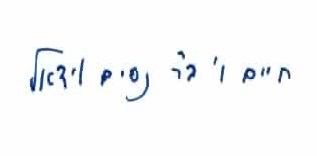 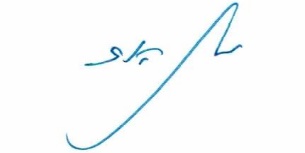 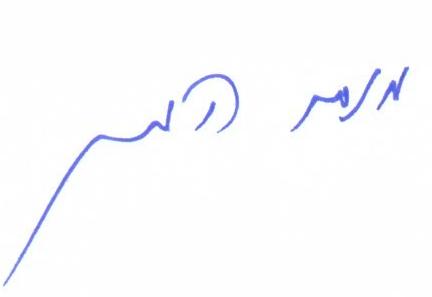 